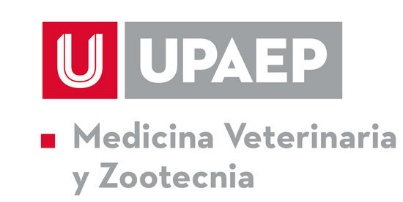 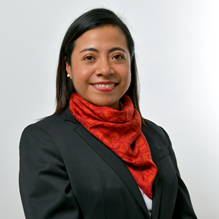 Doctora en Ciencias Veterinarias y de los Alimentos en el área de Anatomía Patológica. Facultad de Medicina Veterinaria, Universidad de León, España. Maestría en Medicina Veterinaria y Zootecnia en el área de Anatomía Patológica. Facultad de Medicina Veterinaria y Zootecnia, Universidad Nacional Autónoma de México. Licenciatura en Medicina Veterinaria y Zootecnia. Facultad de Medicina Veterinaria y Zootecnia, Benemérita Universidad Autónoma de Puebla. Diplomado en Medicina forense veterinaria. Facultad de Medicina Veterinaria y Zootecnia, Benemérita Universidad Autónoma de Puebla. Diplomado en Bioquímica Clínica Veterinaria. Facultad de Medicina Veterinaria y Zootecnia, Universidad Nacional Autónoma de México.Diplomado en Citología Veterinaria. Facultad de Medicina Veterinaria y Zootecnia, Universidad Nacional Autónoma de México.Miembro del Sistema Nacional de Investigadores (SNI) nivel 1Premio al Mérito Docente UPAEP 2014Miembro de la Sociedad Mexicana de Patólogos Veterinarios (socio titular y tesorera) Miembro de la Sociedad Española de Anatomía Patológica Veterinaria desde 2018.Certificada en Patología Veterinaria CONCERVET.Certificada en Tutoría en la Educación Media y Superior por el CONOCER.Autora y coautora de artículos de investigación publicados en revistas científicas. Líneas de investigación: Patología de enfermedades zoonóticas emergentes y neuropatología. Enfermedades neoplásicas. Participación como ponente en congresos de patología veterinaria. Instructora en cursos y talleres sobre anatomía patológica.Datos personalesNombre: Ileana Zorhaya Martínez RamosDirectora de la Facultad de Medicina Veterinaria y Zootecnia de la Universidad Popular Autónoma del Estado de Puebla (UPAEP) desde 2019.Correo electrónico: ileanazorhaya.martinez@upaep.mx